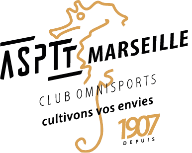 Renouvellement					        Nouvelle adhésionResponsable technique : GUY COULET (BE) :    tel : 07.49.85.16.81    mel : tennis.marseille@asptt.comRENSEIGNEMENTS CONCERNANT L’ENFANT			Garçon	 		FilleNOM : ……………………………………………………………  		PRENOM : …………………………………………………………DATE DE NAISSANCE : ………… /……………. /……….		NATIONALITE : ………………………………………………….RENSEIGNEMENT CONCERNANT LE REPRESENTANT LEGALNOM, PRENOM : ………………………………………………………………………………………………………………………………………ADRESSE : ……………………………………………………………………………………………………………………………………………….TEL DOMICILE : ……………………………………………………………………………………………………………………………………….PORTABLE : …………………………………………………………………………………………………………………………………………….ADRESSE MAIL OBLIGATOIRE : ……………………………………………………………………………………………………………….NOS PROPOSITIONS :  30 semaines hors vacances scolairesDébut des cours le mercredi 21 Septembre 2022-10% pour les 2èmes, 3èmes …… enfantsMINI TENNIS		Enfants de 4 à 5 ans.			1 heure par semaine le mercredi matin ou après-midi ou  le samedi matin.			Tarif : 277 €INITIATION		Enfants à partir de 6 ans			1 heure par semaine le mercredi ou  le samedi matin ou après-midi.			Tarif : 312 €			1 heure + 1 heure			Tarif : 460 €PERFECTIONNEMENT	Enfants à partir de 9 ans			1h30 par semaine le mercredi ou le samedi matin ou après-midi.			Tarif : 392 €COMPETITION		Enfants à partir de 11 ans (niveau requis).			1h30 plus 1h30 par semaineTarif : 600 €AVANTAGES ADHESION ASPTT MARSEILLE : REDUCTION SRIAS uniquement pour les fonctionnaires d’état de la région PACA, présentation obligatoire de la carte SRIAS ou photocopie d’un bulletin de salaire. (Sont exclus les fonctionnaires territoriaux, hôpitaux, ville de Marseille, MPM etc …) (fournir un RIB)REDUCTION de 40 € en cas d’inscription à une autre activité de l’ASPTT Marseille sur présentation d’un justificatif de l’activité pratiquée.Carte collégien (photocopie et RIB exigés) : Indiquez le montant à prendre sur la carte, ce montant vous sera remboursé par la comptabilité de l’ASPTT Marseille après encaissement complet de l’adhésionCHEQUES VACANCES et COUPONS SPORT acceptésDotation d’un PACK PUMA  (1 SURVETEMENT + 1 TEE-SHIRT)  entourez votre choix de taille :Taille Enfant 	XS	S	M	L	XL	XXL		116	128	140	152	164	176En cas de renouvellement d’adhésion, merci d’indiquer le prénom du moniteur de votre enfant :  ………………………………………………….. …………………………………………………………………………………………….FORMULE A CHOISIR						Valider votre choix par une croix MINI TENNIS : ……………….	1 heure ………………………….	de 4 à 5 ans  ……………………………. :	277 € ………..INITIATION : ………………….	1 heure …………………………	à partir de 6 ans ………………………. :	312 € …………			1h + 1h………………………….	à partir de 9 ans ………………………. :	460 € ………..PERFECTIONNEMENT : ………	1h30……………………………….	à partir de 9 ans ………………………. :	392 € …………COMPETITION : …………………	1h30 + 1h30……………………	à partir de 11 ans ………………………. :	600 € …………								Valider votre choix par une croixMercredi matin : ………………………………………………………………………………………………………………………………………….Mercredi après-midi : ……………………………………………………………………………………………………………………………………Samedi matin : ………………………………………………………………………………………………………………………………………………Samedi après-midi : …………………………………………………………………………………………………………………………………….Le dossier d’adhésionMerci de bien vouloir remplir ce dossier de préinscription ainsi que le Bulletin d’Adhésion de l’ASPTT MarseillePour une inscription complète :.	Remplir et signer le Bulletin d’Adhésion  ASPTT Marseille saison 2022 / 2023.	Fournir obligatoirement un certificat médical d’aptitude à la pratique du tennis de moins de 3 mois	ou une attestation parentale de réponses négatives à un questionnaire santé..	Remettre en septembre le règlement complet de la cotisation annuelle.		Possibilité de paiement en 2 fois maximum.Afin de connaître l’horaire exact du cours de votre enfant, vous devez prendre contact avec :			GUY COULET au 07.49.85.16.81 (numéro à conserver)  à partir du 14 / 09 / 2022Pour les nouveaux inscrits, des tests auront lieu les mercredis 7 et 14 Septembre 2022 entre 14h et 17h00.